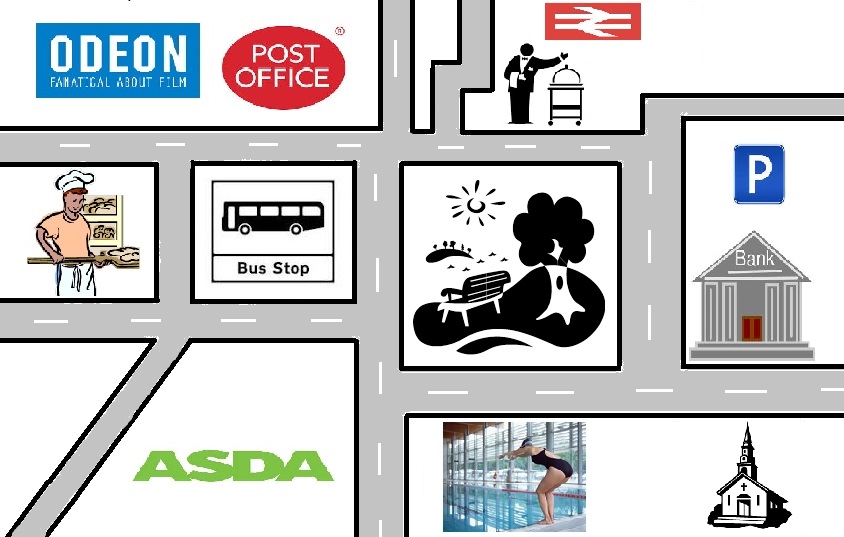 MAP A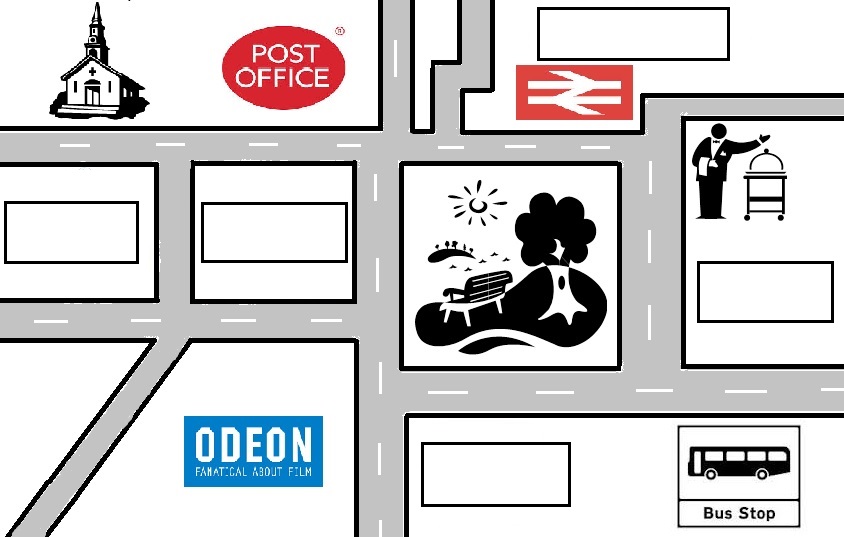 